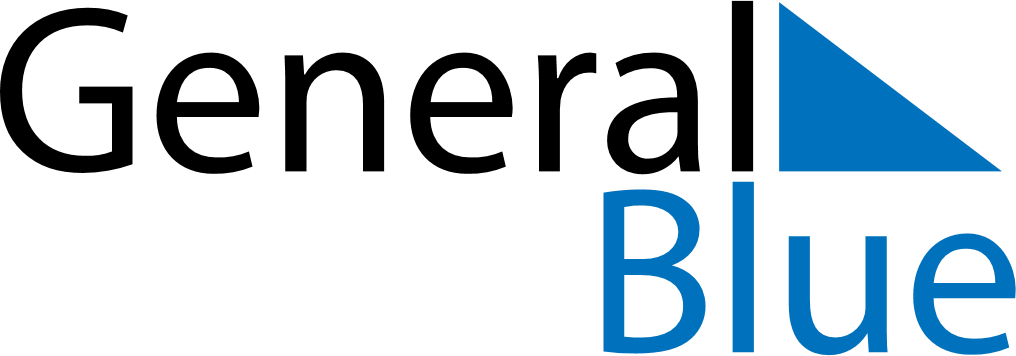 May 2026May 2026May 2026HungaryHungaryMONTUEWEDTHUFRISATSUN123Labour DayMother’s Day456789101112131415161718192021222324National Defense DayPentecost25262728293031Whit Monday